PANDUAN LOMBA KARYA TULIS ILMIAH Tingkat Mahasiswa STUDENT FAIR 2018“The Infinite Value of Biodiversity”JURSAN BIOLOGIFAKULTAS MATEMATIKA DAN ILMU PENGETAHUAN ALAMPADANG, 2018Lomba Karya Tulis Ilmiah Nasional Mahasiswa (LKTI) merupakan salah satu dari runtutan acara yang ada di dalam “STUDENT FAIR 2018”. Karya berdasarkan data yang dianalisis secara runtut, tajam, dan diakhiri dengan kesimpulan yang dapat memberikan solusi. Hasil karya ini diharapkan menjadi dasar pemikiran di masa mendatang dan sebagai pemecah permasalahan yang ada. A. TEMA DAN TOPIK Berkembangnya era globalisasi adalah suatu hal yang tidak dapat untuk dihindari yang mempunyai dampak terhadap perubahan kondisi lingkungan dan penurunan sumber daya hayati di Indonesia. Berbagai faktor telah menyebabkan kerusakan pada sumber daya hayati di Indonesia. Tema karya tulis ilmiah yang diangkat dalam kegiatan ini adalah Sumber daya hayati (SDH) Tropika dalam Kajian Ilmu Biodiversitas dan KonservasiSubtema : Upaya penyelamatan Sumber daya hayati (SDH) Tropika dalam Kajian Ilmu Biodiversitas dan KonservasiKearifan budaya lokal dalam upaya pelestarian dan pemanfaatan Sumber daya hayati (SDH) Tropika secara arif dan bijaksana Eksplorasi Sumber Daya Alternatif sebagai usaha mengatasi kepunahan Pemanfaatan Kekayaan  Sumber daya hayati (SDH) yang tepat untuk peningkatan ekonomi masyarakat B. KETENTUAN UMUM  Peserta merupakan mahasiswa Diploma maupun Strata 1 dari seluruh perguruan tinggi negeri dan swasta Se-Indonesia (dibuktikan dengan Kartu Tanda Pengenal Mahasiswa/KTM ). Peserta merupakan mahasiswa aktif yang berasal dari segala disiplin ilmu yang berada pada satu perguruan tinggi yang sama. Peserta merupakan satu tim yang terdiri dari maksimal 3 orang per tim, Peserta boleh mengirimkan lebih dari satu karya. Peserta tim hanya dapat menjadi Ketua  tim pada satu tim saja. Karya yang diajukan belum pernah menjadi pemenang di perlombaan manapun dan tidak dalam proses perlombaan lain, serta tidak pernah dipublikasikan dimanapun. Karya Tulis Ilmiah yang tidak sesuai dengan format dan ketentuan akan didiskualifikasi.Karya tulis yang berhasil masuk final dibuat presentasi dalam bentuk softcopy  Microsoft Office Power Point 2007/2010.Apabila ada kecurangan yang ditemukan panitia, baik sebelum, selama, ataupun setelah kompetisi berlangsung, maka peserta yang bersangkutan dinyatakan gugur. Keputusan dewan juri bersifat mutlak dan tidak dapat diganggu gugat. Informasi terkait LKTI Student Fair 2018 dapat diakses melalui website http://fmipa.unand.ac.id/MEKANISME PELAKSANAAN Proses Pendaftaran Peserta mendaftarkan tim masing-masing dengan cara mengisi formulir pendaftaran yang dapat diunduh di website http://fmipa.unand.ac.id/Masa pendaftaran dimulai dari tanggal  1 Juni – 31 Juli 2018 Peserta mengirim formulir yang telah terisi ke email studentfair18@gmail.com  dengan melampirkan foto bukti pendaftaran.Setelah mengirimkan email registrasi peserta, dalam kurun waktu 1×24 jam peserta akan mendapatkan email balasan yang membuktikan bahwa peserta telah terdaftar dalam kegiatan ini. Jika peserta tidak mendapatkan email balasan selama lebih dari 2×24 jam, maka peserta dinyatakan tidak terdaftar. Hal ini bisa dikarenakan oleh kesalahan pengiriman berkas. Apabila terjadi hal demikian, peserta diharapkan segera menghubungi pihak panitia untuk proses selanjutnya. Proses Pengiriman Karya Tulis Karya dan dokumen peserta dikirim dalam bentuk softcopy dengan format .doc dan .pdf melalui email : studentfair18@gmail.comKarya Tulis Ilmiah dan semua persyaratan  dapat dikirim berupa softcopy .Semua file dicompress ke dalam satu file .rar atau .zip dengan format: LKTI_SF2018_AsalPerguruanTinggi_NamaKetuaTim. Rincian file sebagai berikut: Scan KTM Ketua dan anggota tim.Formulir peserta Karya Tulis Ilmiah (format terlampir)Halaman pengesahan  (terlampir )Masa pengiriman karya dimulai dari tanggal  1 Juni – 31 Juli 2018Proses Seleksi Karya Proses seleksi karya dilaksanakan dalam dua tahap yaitu tahap kualifikasi dan tahap final. Proses seleksi terdiri dari seleksi kelengkapan administrasi dan penilaian karya tulis. Dewan juri yang melakukan seleksi berasal dari akademisi dan praktisi yang relavan. Pengumuman 15 tim terpilih LKTI akan disampaikan pada 21 Agustus 2018 melalui telepon, email dan dipublikasikan di website Tim terpilih wajib membayar registrasi sebesar Rp300.000,- per tim untuk melaju ke sesi presentasi Technical Meeting Semua finalis wajib mengikuti Technical Meeting (TM) pada 5 September 2018Pada saat registrasi ulang dan technical meeting peserta diwajibkan membawa: Bukti pembayaran (payment slip) registrasi ulang sebesar Rp. 300.000 / timFoto masing-masing peserta ukuran 2x3 Hardcopy karya peserta 3 rangkap per tim Peserta yang tidak hadir pada saat TM wajib menerima semua keputusan yang telah disepakati. JADWAL  PELAKSANAAN  Pendaftaran peserta dan penerimaan karya tulis ilmiah : 1 Juni – 31 Juli 2018 Penilaian karya		 :  1 Agustus – 20 Agustus 2018Pengumuman finalis 	 : 21 Agustus 2018Technical meeting 		:  5 September 2018Presentasi karya 		: 6-7 September 2018ALUR KEGIATAN LKTI STUDENT FAIR 2018D.  KETENTUAN PENULISAN Sistematika penulisan mengacu kepada jurnal Biologi Universitas Andalas (http://jbioua.fmipa.unand.ac.id) ketentuan penulisan dapat diunduh pada website https://sfbioua.wordpress.com. Naskah ditulis dalam bahasa Indonesia dengan abstrak dalam bahasa Inggris. E.  FORMAT PRESENTASI KARYA TULIS IMIAH Softcopy dibuat dalam bentuk Microsoft Office Power Point 2007/2010. Pada saat presentasi berlangsung, tiap peserta diberikan waktu 20 menit untuk melakukan presentasi dan sudah termasuk waktu diskusi (tanya jawab). Alokasi waktu untuk presentasi 10 menit dan Tanya jawab 10 menitF.  SYARAT DAN KETENTUAN POSTER ILMIAH Tim yang lolos ke babak final diharuskan membuat satu buah Poster yang merupakan representasi dari karya tulis dan mencantumkan judul, metode, solusi, tujuan, ringkasan dan saran dari karya tulis masing masing peserta. Layout serta desain poster bebas sesuai kreativitas peserta. Poster belum pernah di publikasikan atau diikut sertakan pada lomba yang lain. Poster dibuat semenarik mungkin. Poster dibuat menggunakan software pendukung seperti Corel Draw, Adobe Photoshop, dan sebagainya. Poster dicetak dengan ukuran X-banner. Poster dibawa saat final dan dipamerkan selama perlombaan berlangsung.Contact Person : Annisa Helmi 	(081277283334)                                Nisaun Raniyah	(082170388533)Lampiran FORMULIR PENDAFTARAN PESERTALKTI STUDENT FAIR 2018Judul karya tulis : .........................................................................       ......................................................................... Ketua tim 	: Nama – Jurusan – Angkatan Anggota	:1. Nama –Jurusan – Angkatan/NIM2.  Nama – Jurusan – Angkatan/NIMAsal Perguruan Tinggi : ......................................................................... Alamat Perguruan Tinggi : ......................................................................... Nomor Telpon Ketua Tim : ......................................................................... Nomor Telpon Dosen Pembimbing :NB: Formulir ini harap disertakan pada saat melakukan pendaftaran ulang dan pengiriman hardcopy Formulir ini dapat diperbanyak sesuai dengan keperluan FORMAT HALAMAN JUDUL / COVER Kertas HVS warna putih, ukuran A4 LOMBA KARYA TULIS ILMIAH STUDENT FAIR 2018JUDUL KARYA TULIS..............................................................................................Oleh :(Nama Ketua Kelompok)(Nama-nama Anggota Kelompok)(Penulisan Nama Ketua maupun Anggota harus menyertakan NIM dan tahun angkatan)NAMA PERGURUAN TINGGIASALTAHUNFORMAT LEMBAR PENGESAHAN 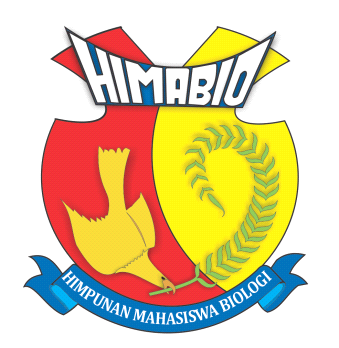 Kertas HVS warna putih, ukuran A4 LEMBAR PENGESAHANKarya tulis ini diajukan untuk mengikuti kegiatan STUDENT FAIR 2018Judul Karya Tulis : .................................................................... Ketua Kelompok a. Nama 			: .................................................................... b. NIM 			: .................................................................... c. Jurusan/Prodi 	: .................................................................... e. Alamat rumah & Telp.: .................................................................... f. Alamat Email 		: .................................................................... Anggota Kelompok  Nama 		: ....................................................................  Jurusan/Prodi 	: .................................................................... Nama 		: ....................................................................Jurusan 		: ....................................................................Nama		: ....................................................................Jurusan  		: ....................................................................   Nama Kota, ……................... 2018Menyetujui,								  Ketua KelompokKetua Jurusan/Dekan Kemahasiswaan				(		  	 ) 						( 				)NIP.									NIM.